МДОУ ЦРР д/с I категории №10 «Аленушка»с.Варна, Челябинской области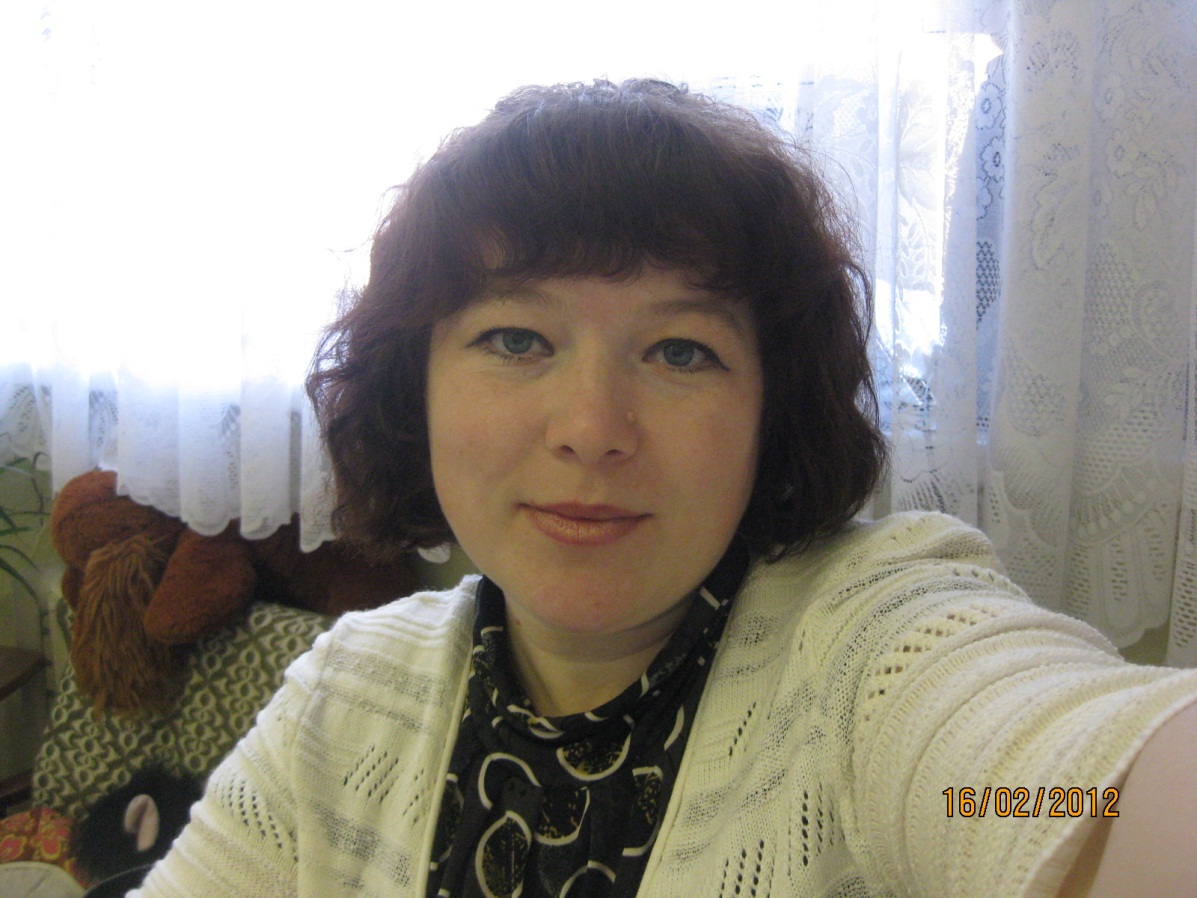 Педагог-психолог Ушакова Вера ЛеонидовнаЧто я люблю? Многое: люблю отдыхать на природе, люблю, когда вся семья собирается вместе,  люблю печь, готовить, читать, люблю юмор,  автомобиль, путешествия, люблю сладкое, ромашки, люблю стихи,  науку, детей, психологию,  просто люблю находить в жизни маленькие чудеса  и от души им радоваться. Стараюсь  не унывать, верю, что всё самое лучшее ещё впереди!Мое Кредо: Идти вперед с высоко поднятой головой!Общие сведения о педагоге-психологе:Фамилия, имя, отчество: Ушакова Вера ЛеонидовнаДата рождения: 20 мая 1977 годаНаименование образовательного учреждения:МДОУ ЦРР д/с I категории №10 «Аленушка»Должность: педагог-психологНагрузка: 1 ставкаОбщий стаж работы: 10 лет; педагогический – 9 лет; стаж работы педагогом-психологом – 8 лет ( в данном учреждении)Квалификационная категория: перваяСведения об образовании: 2001 год – ЧГПУУчастие в методической работе (учреждения,  района): руководитель РМО педагогов-психологов и социальных педагогов;руководитель районного ПМПК;руководитель ППк ДОУ;открытые уроки для учителей школы МОУ СОШ №1 с. Варна; выступления на РМО педагогов ДОУ, выступления на педагогических советах;проведение  психолого-педагогических семинаров;выступление на Районных конференциях педагогических работников;Персональные Интернет-ресурсы:Сайт педагога-психолога в Социальной сети работников образования Web-адрес портфолио:http://www.nsportal.ru/vera-leonidovna-ushakovaИнтернет-публикации:Развивающая программа «Развитие мелкой моторики детей с нарушением речи»http://www.nsportal.ru/vera-leonidovna-ushakovaОписание перечня диагностического обеспечения:Клиент – ребенок:Материалы для взаимодействия психолога и педагога /выявление проблем ребенка глазами педагога/Анкеты для выявления проблемных и трудных детейАнкеты для выявления индивидуальных особенностей психического развития детейПедагогическая карта для регистрации наблюдений за развитием личности ребенка /Т.Юферева/Карта наблюдений Д.Стотта для программированного наблюдения за адаптацией ребенка /адаптированный вариант/Материалы для взаимодействия психолога и родителей /выявление проблем ребенка глазами родителей, изучение детско-родительских отношений/Анкеты по изучению развития ребенкаАнкеты готовности ребенка к школеТест-опросник родительского отношения /А.Варга, В.Столин/Опросник АСВ /анализ семейного воспитания/Э.ЭйдемиллерМатериалы для психодиагностической работы с детьми /диагностика познавательного развития, диагностика нарушений эмоционально-личностного развития/Раздел 1-система методик для определения степени готовности ребенка к обучению в школеОриентировочный тест Керна-Йерасика по определению школьной зрелостиМетодика определения ведущего типа мотивации /Н.Белопольская/Задания для проверки речемыслительной деятельности /С.Шаховская/Графический диктантМетодика определения умственной работоспособностиРаздел 2 –система методик для анализа успешности обучения и выявления причин его затрудненийАнкета для определения школьной мотивации /Н.Лускалова/Диагностические диктанты /слуховые, зрительные/Методика определения самооценки /модификация В.Шур/Задания на исследования творческих возможностей ребенкаТест «Рисунок семьи» /Г.Хоментаускас/«Диагностический комплект Семаго»Комплект может быть использован для диагностики и коррекции познавательной сферы ребенка (восприятие, внимание, память, мышление, воображение, а также общих рефлексивных способностей). С комплектом могут работать практические психологи, дефектологи. Описание заданий включает характеристику стимульного материала, цели исследования, процедуру проведения и анализ результатов исследования. Комплект содержит: задания для диагностики и коррекции умственного развития ребенка; список рекомендуемой литературы; Предлагаемый комплект апробирован в практической работе с детьми в психолого-медико-педагогических комиссиях, консультациях, диагностических центрах. Комплект модифицировали и разработали Н.Я. Семаго и М.М. Семаго.Практический материал для проведения психолого-педагогического обследования детей./ С.Д. Забрамная, О.В. Боровик./Клиент – педагог ДОУНабор методик для работы с педагогом как клиентом. Его применение дает возможность оценить индивидуальные особенности личности педагога /эмоционально-волевую сферу, степень психологической устойчивости и тревожности личности, сферу межличностных отношений и особенности поведения в различных ситуациях общения/Методика определения типологии личности /по К.Юнгу/Методика «Типовое состояние» /адаптированный вариант Э.Эйдмиллера/Тест- опросник для определения уровня самооценкиТест дифференцированной самооценки функционального состояния /САН В.Доскин, Н.Лаврентьева и др./Методика «Самооценка психических состояний»Методика оценки личностной тревожности /шкала Спилберга/Опросник способности к самоуправлению в общенииМетодика изучения коммуникативного контроля /тест М.Шнайдера/Тест Томаса /определение стиля поведения в ситуациях разногласия и конфликтов/Программно-методическое обеспечение:В.Л. Шарохина. Коррекционно-развивающие занятия в младшей группе: конспекты занятий.-М.: Книголюб, 2003В.Л. Шарохина. Коррекционно-развивающие занятия в средней группе: конспекты занятий.-М.: Книголюб, 2004В.Л. Шарохина. Коррекционно-развивающие занятия в старшей группе: конспекты занятий.-М.: Книголюб, 2003Л.И.Катаева. Коррекционно-развивающие занятия в подготовительной группе: конспекты занятий.-М.: Книголюб, 2004Е.В. Ларечина. Развивающие занятия для родителей и детей. Психолого – педагогическая программа «Дитятко» для детей (1-2 года). – СПб.: Речь; М.: Сфера,2011Е.В. Ларечина. Развивающие занятия для родителей и детей. Психолого – педагогическая программа «Счастливый малыш» для детей (2-3 года). – СПб.: Речь; М.: Сфера,2011А.С. Роньжина. Занятия психолога с детьми 2-4 лет в период адаптации к дошкольному учреждению.- М.: Книголюб,2003Е.О. Севастьянова. Дружная семейка.Программа адаптации детей к ДОУ.- М.: ТЦ Сфера,2006.Психологическая работа в ДОУ (компакт -диск) – издательство «Учитель», 2009.Методические материалы1.Кейс практического психолога /набор практических материалов для диагностики и коррекции нарушений развития/2.набор игрушек и настольных игр /мячи, куклы, пирамиды, кубики, лото, домино и т.д./3.Набор материалов для детского творчества / пластилин, краски, цветные карандаши, бумага, клей/4.Библиотека практического психолога5.Раздаточный материал для детей, родителей, учителей